REPUBLIKA HRVATSKA							JP - GV -GAZA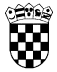 KARLOVAČKA ŽUPANIJA GRAD KARLOVAC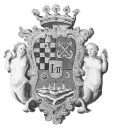 UPRAVNI ODJEL ZA PODUZETNIŠTVO,POLJOPRIVREDU I TURIZAMOBRAZAC ZAHTJEVA ZA KORIŠTENJE VRTNE PARCELE NA LOKACIJI GRADSKE ČETVRTI GAZA, U ULICI PETRA FILIPCA	Radi korištenja vrtne parcele na temelju Odluke o provođenju projekta "Gradski vrtovi" KLASA: 320-21/14-01/01, URBROJ: 2133/01-08/06-15-17od 16.02.2015. godine, Izmjene i dopune Odluke o provođenju projekta „Gradski vrtovi“ KLASA: 320-21/14-01/01, URBROJ: 2133/01-08/06-15-103 od 30.03.2015. godine i Pravilnika o načinu dodjele i korištenju obradivog zemljišta u vlasništvu Grada Karlovca, pod kaznenom i materijalnom odgovornošću dajem sljedeću izjavu. 	Upoznat/a sam da se pod pojmom zajedničko domaćinstvo smatra svaka obiteljska ili druga zajednica osoba bez obzira na srodstvo, koje zajedno stanuju i zajedno podmiruju troškove života. Izjavljujem da moje zajedničko domaćinstvo čine: Članovi zajedničkog domaćinstva: 2. ______________________________, _________________________________________           Ime (ime oca-majke) i prezime                      datum rođenja, srodstvo, OIB 3. _____________________________, ________________________________________           Ime (ime oca-majke) i prezime                      datum rođenja, srodstvo, OIB4. _____________________________, ________________________________________           Ime (ime oca-majke) i prezime                      datum rođenja, srodstvo, OIB 5. _____________________________, ________________________________________           Ime (ime oca-majke) i prezime                       datum rođenja, srodstvo, OIB 	Izjavljujem da ja i članovi zajedničkog domaćinstva nemamo u vlasništvu, suvlasništvu, zakupu ili na korištenju drugo obradivo zemljište na području Grada Karlovca. 	Izjavljujem i vlastoručnim potpisom potvrđujem da su podaci navedeni u ovoj izjavi i priloženim ispravama točni i potpuni te ovlašćujem Upravni odjel za poduzetništvo, poljoprivredu i turizam da ih ima pravo provjeravati, obrađivati, čuvati i koristiti u skladu sa Zakonom o zaštiti osobnih podataka i drugim važećim propisima, a u svrhu dobivanja vrtne parcele na korištenje.  	Upoznat/a sam da se nepotpuni i nepravodobni zahtjev neće razmatrati te se obvezujem odmah izvijestiti nadležni Upravni odjel Grada Karlovca o promjenama podataka koje utječu na korištenje vrtne parcele. 	Svojim potpisom potvrđujem da drugi član domaćinstva nije podnio istovjetan zahtjev.U Karlovcu , ____________ 2017. god.                                                							      ________________________________                                                                                           (vlastoručni potpis podnositelja zahtjeva) Uz obrazac se prilaže (zaokružiti):a)	ispunjen i potpisan obrazac zahtjeva JP-GV GAZA,b)	za prebivalište na području Gradske četvrti Gaza - preslika važeće osobne iskaznice, c)	za maloljetne članove domaćinstva ukoliko ne posjeduju osobnu iskaznicu - preslika      rodnog lista ili preslika uvjerenja o prebivalištu,d)	za status osoba s invaliditetom odnosno status djeteta s teškoćama u razvoju - preslika      rješenja o utvrđenom invaliditetu,d)	za status studenta - preslika važećeg indexa ili potvrda obrazovne ustanove o upisu na     redovno školovanje.Ime i prezime, datum rođenja, OIB i status (zaposlen, nezaposlen, umirovljenik, ..)Ime i prezime, datum rođenja, OIB i status (zaposlen, nezaposlen, umirovljenik, ..)Adresa stanovanjaAdresa stanovanjaTelefon:Mobilni uređaj:E-mailPrihvaćam parcelu površine(zaokružiti)Prihvaćam parcelu površine(zaokružiti)    a) 20 m²                     b) 40 m²                   a) 20 m²                     b) 40 m²                   a) 20 m²                     b) 40 m²                   a) 20 m²                     b) 40 m²               